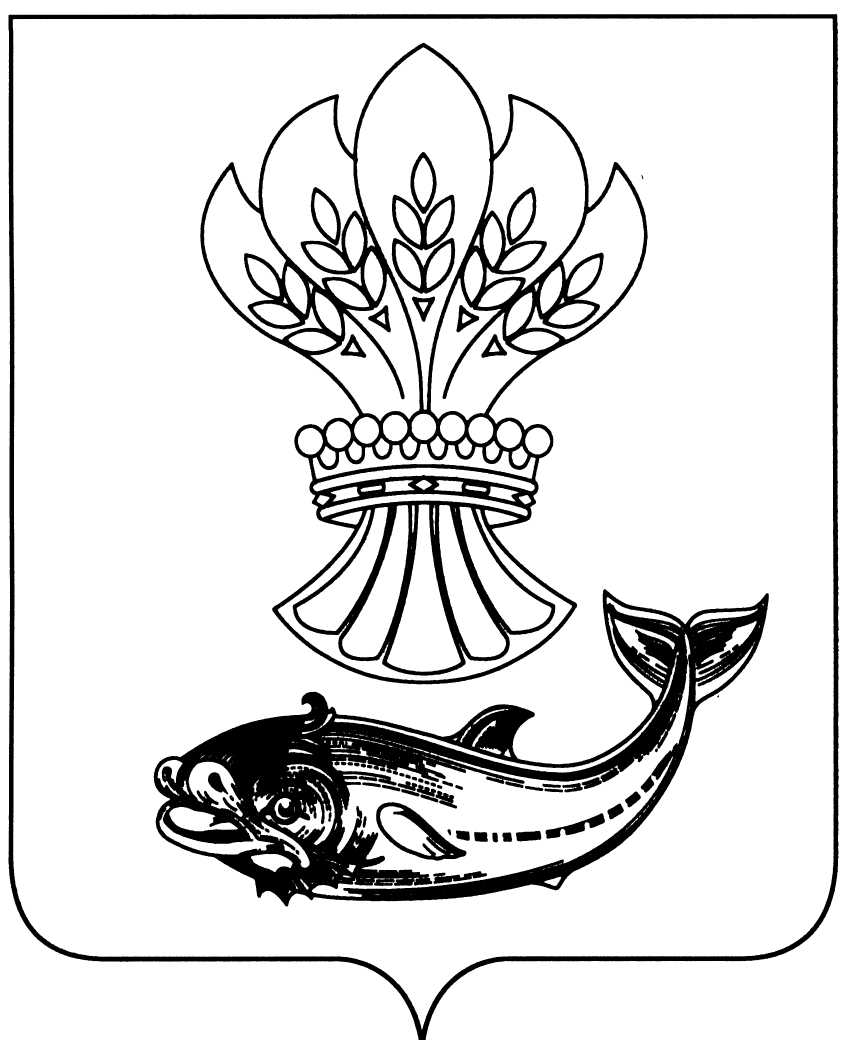 АДМИНИСТРАЦИЯПАНИНСКОГО  МУНИЦИПАЛЬНОГО  РАЙОНАВОРОНЕЖСКОЙ  ОБЛАСТИП О С Т А Н О В Л Е Н И Еот 16 сентября 2021 г. № 321 р.п. ПаниноО возможности изменения в 2021 году 
            по соглашению сторон существенныхусловий контракта, предметом которогоявляется выполнение работ по строительству,реконструкции, капитальному ремонту,сносу объекта капитального строительства,проведению работ по сохранению объектовкультурного наследияВ связи с существенным увеличением в 2021 году цен на строительные ресурсы, на основании постановления Правительства Российской Федерации от 09.08.2021 № 1315 «О внесении изменений в некоторые акты Правительства Российской Федерации», постановления правительства Воронежской области от 26.08.2021 № 492 «О возможности изменения в 2021 году по соглашению сторон существенных условий контракта, предметом которого является выполнение работ по строительству, реконструкции, капитальному ремонту, сносу объекта капитального строительства, проведению работ по сохранению объектов культурного наследия» администрация Панинского муниципального района Воронежской области п о с т а н о в л я е т:1. Установить, что в 2021 году при исполнении контракта, предметом которого является выполнение работ по строительству, реконструкции, капитальному ремонту, сносу объекта капитального строительства, проведению работ по сохранению объектов культурного наследия и который заключен в соответствии с Федеральным законом от 05.04.2013 № 44-ФЗ «О контрактной системе в сфере закупок товаров, работ, услуг для обеспечения государственных и муниципальных нужд» (далее соответственно – контракт, Федеральный закон «О контрактной системе в сфере закупок товаров, работ, услуг для обеспечения государственных и муниципальных нужд») для обеспечения нужд Панинского муниципального района Воронежской области:а) допускается в соответствии с пунктом 8 части 1 статьи 95 Федерального закона «О контрактной системе в сфере закупок товаров, работ, услуг для обеспечения государственных и муниципальных нужд» изменение существенных условий контракта, стороной которого является заказчик, указанный в приложении к настоящему постановлению, в том числе изменение (увеличение) цены контракта, при совокупности следующих условий:изменение существенных условий контракта осуществляется в пределах лимитов бюджетных обязательств, доведенных до получателя средств муниципального бюджета в соответствии с бюджетным законодательством Российской Федерации, на срок исполнения контракта и не приводит  к увеличению срока исполнения контракта и (или) цены контракта более чем на 30 процентов;предусмотренные проектной документацией соответствующего объекта капитального строительства (актом, утвержденным застройщиком или техническим заказчиком и содержащим перечень дефектов оснований, строительных конструкций, систем инженерно-технического обеспечения и сетей инженерно-технического обеспечения с указанием качественных  и количественных характеристик таких дефектов, и заданием застройщика или технического заказчика на проектирование в зависимости от содержания работ) физические объемы работ, конструктивные, организационно-технологические и другие решения не изменяются;размер изменения (увеличения) цены контракта определяется в порядке, установленном приказом Министерства строительства и жилищно-коммунального хозяйства Российской Федерации от 21 июля 2021 г. № 500/п, а цены контракта, размер которой составляет или превышает 100 млн. рублей, – по результатам повторной государственной экспертизы проектной документации, проводимой в части проверки достоверности определения сметной стоимости строительства, реконструкции, капитального ремонта, сноса объекта капитального строительства, проведения работ по сохранению объектов культурного наследия в соответствии с пунктом 45 (14) Положения об организации и проведении государственной экспертизы проектной документации и результатов инженерных изысканий, утвержденного постановлением Правительства Российской Федерации от 05.03.2007 № 145 «О порядке организации и проведения государственной экспертизы проектной документации и результатов инженерных изысканий»;изменение существенных условий контракта осуществляется путем заключения заказчиком и поставщиком (подрядчиком, исполнителем) соглашения об изменении условий контракта на основании поступившего заказчику в письменной форме предложения поставщика (подрядчика, исполнителя) об изменении существенных условий контракта в связи с существенным увеличением цен на строительные ресурсы, подлежащие поставке и (или) использованию при исполнении такого контракта, с приложением информации и документов, обосновывающих такое предложение;контракт заключен до 1 июля 2021 г. и обязательства по нему на дату заключения соглашения об изменении условий контракта не исполнены;б) при необходимости изменения (увеличения) цены контракта в связи с увеличением цен на строительные ресурсы, подлежащие поставке и (или) использованию при исполнении контракта, до размера, превышающего стоимость объекта капитального строительства, указанную в акте (решении) об осуществлении капитальных вложений, такое изменение (увеличение) осуществляется после принятия решения администрации Панинского муниципального района Воронежской области об использовании бюджетных ассигнований резервного фонда администрации Панинского муниципального района Воронежской области (в случае использования таких ассигнований) в соответствии с Порядком использования бюджетных ассигнований резервного фонда администрации Панинского муниципального района Воронежской области, утвержденным постановлением администрации Панинского муниципального района Воронежской области от 06.04.2011 № 140 «О Порядке использования бюджетных ассигнований резервного фонда администрации Панинского муниципального района Воронежской области»;в) в случае изменения (увеличения) цены контракта до размера, превышающего стоимость объекта капитального строительства указанную в акте (постановлении) об осуществлении капитальных вложений не требуется:внесения изменений в акт (постановление) об осуществлении капитальных вложений;проведение проверки инвестиционного проекта на предмет эффективности использования средств местного бюджета, направляемых на капитальные вложения, а также уточнения расчета интегральной оценки эффективности использования средств местного бюджета, направляемых на капитальные вложения.2. Рекомендовать администрациям городских и сельских поселений Панинского муниципального района Воронежской области принять меры, обеспечивающие возможность изменения (увеличения) цены контракта, предметом которого является выполнение работ по строительству, реконструкции, капитальному ремонту, сносу объекта капитального строительства, проведению работ по сохранению объектов культурного наследия и который заключен в соответствии с Федеральным законом                  от 05.04.2013 № 44-ФЗ «О контрактной системе в сфере закупок товаров, работ, услуг для обеспечения государственных и муниципальных нужд» для обеспечения муниципальных нужд, в связи с увеличением цен  на строительные ресурсы, подлежащие поставке и (или) использованию при исполнении такого контракта, с учетом положений настоящего постановления.3. Настоящее постановление вступает в силу со дня его официального опубликования.4. Опубликовать настоящее постановление в официальном периодическом печатном издании Панинского муниципального района Воронежской области «Панинский муниципальный вестник».5. Контроль за исполнением настоящего постановления возложить  на заместителя главы администрации Панинского муниципального района Воронежской области – начальника отдела по капитальному строительству, газификации, ЖКХ, архитектуре и градостроительству Мищенко В.И.Исполняющий обязанности главыПанинского муниципального района                                                  В.В. Солнцев                                                                  Приложениек постановлению администрации Панинского муниципального районаВоронежской областиот 16.09.2021 № 321Перечень заказчиков, являющихся стороной контракта, предметом которого является выполнение работ по строительству, реконструкции, капитальному ремонту, сносу объекта капитального строительства, проведению работ по сохранению объектов культурного наследия и который заключен в соответствии с Федеральным законом от 05.04.2013 № 44-ФЗ «О контрактной системе в сфере закупок товаров, работ, услуг для обеспечения государственных и муниципальных нужд» для обеспечения нужд 
Панинского муниципального района Воронежской области1. Администрация Панинского муниципального района Воронежской области.2. Отдел по образованию, опеке, попечительству, спорту и работе с молодежью администрации Панинского муниципального района Воронежской области.3. Отдел культуры и архивного дела администрации Панинского  муниципального района Воронежской области.